Расписание занятий объединений по интересам на 2023/2024 учебный годЗаместитель директора                                                     А.В.ВойтеховичРасписание занятий Школы раннего развития «НЕПОСЕДЫ» и Детского центра «ПОЗНАЙКА»на 2023/2024 учебный год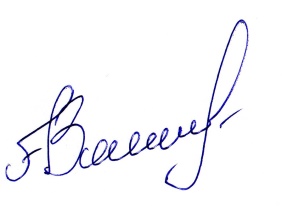 Заместитель директора                                                     А.В.Войтехович СОГЛАСОВАНО          УТВЕРЖДАЮПредседатель профсоюзного комитета  государственного учреждения дополнительного образования «Докшицкий районный центр детей и молодёжи»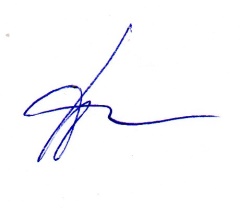 Директор государственного учреждения дополнительного образования «Докшицкий районный центр детей и молодёжи»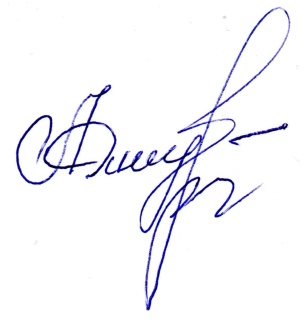 О.И.КостюкС.А.ЯнуковичНазваниеобъединенияФ.И.О.руководителяМестозанятийПн.Вт.Ср.Чт.Пт.Сб.Вс.Информационные ресурсы ИНТЕРНЕТЛукашевич Л.Е.СШ №2г. Докшицы1500-1640 1500-17001030-1210 1030-1230Картинг                 I гр.Стодольник Н.В.ЦДиМ(ул.Полевого,49)1400-1540 1340-1540  1300-1440 1240-1440II гр.Стодольник Н.В.ЦДиМ(ул.Полевого,49)1630-1810 1615-18151550-1730 1540-17401450-1630 1440-1640III гр.Стодольник Н.В.ЦДиМ(ул.Полевого,49)1815-1955 1815-20151820-2000 1815-20151740-1920 1740-19401640-1820 1640-1840Авиамоделизм                                I гр.Гапанёнок А.О.ЦДиМ(ул.Полевого,49)1700-1840 1700-19001500-1640 1500-17001500-1640 1500-1700                              II гр.Гапанёнок А.О.ЦДиМ(ул.Полевого,49)1700-1840 1700-19001700-1840 1700-19001700-1840 1700-1900Техническое конструирование I гр.Гапанёнок А.О.ЦДиМ(ул.Полевого,49)1500-1640 1500-17001300-1440 1300-1500                               II гр.Гапанёнок А.О.ЦДиМ(ул.Полевого,49)1500-1640 1500-17001300-1440 1300-1500РакетомоделированиеГапанёнок А.О.ЦДиМ(ул.Полевого,49)1100-1240 1100-13001100-1240 1100-1300Театр моды «Славяночка»    Стодольник Т.В.ЦДиМул. Ленинская, 51400-1540 1400-1600  1400-1540 1400-1600  1400-1540 1400-1600  Мой крайРандаревич Н.В.КрулевщинскаяСШ1500-1640 1500-17001500-1640 1500-1700Студия ДПИ «Вдохновение»                 Краско О.С.ЦДиМул. Ленинская, 51500-1640 1500-17001200-1340 1200-1400Дизайн одеждыКраско О.С.ЦДиМул. Ленинская, 51700-1840 1700-19001400-1540 1400-1600  Изобразительное искусство Краско О.С.ЦДиМул. Ленинская, 51500-1640 1500-17001000-1140 1000-1200Студия ДПИ «Вдохновение»                 Краско О.С.ЦКРОиР1240-1420 1240-14401100-1240 1100-1300Студия ДПИ «Вдохновение»                 Краско О.С.г.Докшицы, ул.Сельская, 111100-1220 1100-12301630-1750 1630-1800Студия ДПИ «Вдохновение»                 Краско О.С.г.Докшицы, ул.Сельская, 131730-1850 1730-19001310-1430 1310-1440Природа ифантазияГерко А.Е.ЦДиМ(ул.Полевого,49)1700-1840 1700-19001700-1840 1700-19001800-1940 1800-2000Умелые руки (индив.)Герко А.Е.ЦДиМ(ул.Полевого,49)1030-1150 1030-12301100-1135 1100-1200Белорусскаясоломка               I гр.     Герко А.Е.ЦДиМ(ул.Полевого,49)1500-1640 1500-17001500-1640 1500-17001600-1740 1600-1800                            II гр.Герко А.Е.ЦДиМ(ул.Полевого,49)1400-1540 1400-1600  1600-1740 1600-18001030-1110 1030-1230                          III гр.Герко А.Е.ЦДиМ(ул.Полевого,49)1400-1540 1400-1600  0830-1010 0830-1030Вокальная студия «Тоника»              I гр.Судник Т.И.ЦДиМул. Ленинская, 51630-1810 1630-18301200- 1340 1200-1400                              II гр.Судник Т.И.ЦДиМул. Ленинская, 51500-1640 1500-17001400-1445 1400-15001430-1610 1430-16301400-1445 1400-1500                             IІI гр.Судник Т.И.ЦДиМул. Ленинская, 51400-1445 1400-15001500-1640 1500-17001830-1915 1830-19301500-1640 1500-17001400-1540 1400-1600  IV гр.Судник Т.И.ЦДиМул. Ленинская, 51700-1840 1700-1900 1900-1945 1900-20001700-1840 1700-19001700-1840 1700-1900 1900-1945 1900-2000Вокальная группа «Сузорье»Судник Т.И.ЦДиМул. Ленинская, 51200- 1340 1200-1400Юныя краязнаўцыКоляго Т.Т.Ситцевская СШ1445-1530 1445-1545  1445-1530 1445-1545  Вокальная студия«Звездопад»Полякова О.Н.КрулевщинскаяСШ1500-1545 1500-16001500-1545 1500-16001500-1640 1500-17001500-1640 1500-1700Вокальное пениеПименова В.С.Бегомльскаяшкола-интернат1800-1945 1800-20001800-1945 1800-2000Образцовый хореографический коллектив «Сюрприз»           I гр.Насенник Е.Ю.ЦДиМул. Ленинская, 51400-1545 1400-1600  1400-1545 1400-1600  II гр.Насенник Е.Ю.ЦДиМул. Ленинская, 51600-1745 1600-18001530-1715 1530-17301600-1745 1600-18001530-1715 1530-1730III гр.Насенник Е.Ю.ЦДиМул. Ленинская, 51800-1945 1800-20001730-1915 1730-19301730-1915 1730-1930IV гр.Насенник Е.Ю.ЦДиМул. Ленинская, 51830-2010 1830-20301800-1945 1800-2000Мягкая и декора-тивная игрушкаСавулова В.П.ЦДиМ(ул.Полевого,49)1500-1640 1500-17001500-1640 1500-1700Образцовая студия изобразительного искусства «Радуга»                                I гр.Коляда М.В.ЦДиМул. Ленинская, 51415-1555 1415-16151415-1555 1415-1615                           II гр.Коляда М.В.ЦДиМул. Ленинская, 51415-1555 1415-16151415-1555 1415-1615                          III гр.Коляда М.В.ЦДиМул. Ленинская, 51500-1640 1500-17001615-1755 1615-18151615-1755 1615-1815                         IV гр.Коляда М.В.ЦДиМул. Ленинская, 51700-1840 1700-19001615-1755 1615-18151615-1755 1615-1815Фотостудия «Ракурс»                                I гр.Кухаревич А.В.ЦДиМ(ул.Полевого,49)1000-1140 1000-12001000-1140 1000-1200II гр.Кухаревич А.В.ЦДиМ(ул.Полевого,49)1700-1840 1700-19001700-1840 1700-19001700-1840 1700-1900Комнатное цветоводствоУстин Е.П.Бегомльскаяшкола-интернат1100-1240 1100-13001100-1240 1100-1300Изобразительноеискусство              I гр.Ючкович С.М.ПарафьяновскаяСШ1400-1540 1400-16001400-1540 1400-1600                      II гр.Ючкович С.М.ПарафьяновскаяСШ1600-1740 1600-18001600-1740 1600-1800                      III гр.Ючкович С.М.ПарафьяновскаяСШ1400-1540 1400-16001400-1540 1400-16001400-1540 1400-1600                             IV гр.Ючкович С.М.ПарафьяновскаяСШ1600-1740 1600-18001600-1740 1600-18001600-1740 1600-1800СпадчынаСамсанович О.И.Глинская СШ1305-1445 1305-1505  БисероплетениеI гр.Мышковец Г.С.Бегомльскаяшкола-интернат1500-1640 1500-17001800-1945 1800-2000II гр.Мышковец Г.С.Бегомльскаяшкола-интернат1700-1840 1700-19001500-1640 1500-1700Волшебный лоскуток  I гр.Литвинчук Н.С.Бегомльскаяшкола-интернат1500-1640 1500-17001500-1640 1500-1700II гр.Литвинчук Н.С.Бегомльскаяшкола-интернат1800-1945 1800-20001700-1840 1700-1900Студия ДПИ «Скарбніца»Юревич А.Ч.КрулевщинскаяСШ1500-1640 1500-17001500-1640 1500-1700Мульт-терапия                                   I гр.Костюк О.И.ЦДиМ(ул.Полевого,49)1500-1640 1500-17001100-1240 1100-1300            II гр.Костюк О.И.ЦДиМ(ул.Полевого,49)1700-1840 1700-19001200-1340 1200-14001300-1440 1300-1500III гр.Костюк О.И.ЦДиМ(ул.Полевого,49)1000-1140 1000-12000900-1040 0900-1100Школа осознанного движенияКостюк О.И.ЦДиМ(ул.Полевого,49)1400-1540 1400-1600  1500-1640 1500-1700Мульт-терапия  (индивид.)  Костюк О.И.г.Докшицы, ул.Полевая, 50/21000-1115 1000-11300830-0945 0820-0950Вокальное пениеЛисичёнок М.Г.Бегомльская СШ1245- 1425 1245-14451245- 1425 1245-1445ЗатейникРоманенко Е.М.Бегомльская СШ1340- 1425 1340-1440  1340- 1425 1340-1440  Изобразительное искусство              I гр.Авдашкевич А.А.Бегомльская СШ1235- 1320 1235-13351235- 1320 1235-1335II гр.Авдашкевич А.А.Бегомльская СШ1235-1415 1235-14351235-1415 1235-1435ВышивкаТанюкевич М.В.КрулевщинскаяСШ1400-1540 1400-16001500-1640 1500-17000900-1040 0900-1100Вязание Танюкевич М.В.КрулевщинскаяСШ1500-1640 1500-17001500-1640 1500-17001500-1640 1500-1700Бумагопластика                                 I гр.Танюкевич М.В.КрулевщинскаяСШ1300-1440 1300-15001300-1440 1300-1500II гр.Танюкевич М.В.КрулевщинскаяСШ1300-1440 1300-15001300-1440 1300-1500RoboLegoSchoolСтодольник А.Ю.СШ №1г. Докшицы1400-1540 1400-16001400-1540 1400-1600Я знаю математикуВойтехович А.В.ЦДиМул. Ленинская, 51600-1740 1600-18001600-1740 1600-18001600-1740 1600-1800Волшебная мастерская            I гр.Бобрик И.Н.Бегомльскаяшкола-интернат1820-1905 1820-19201820-1905 1820-19201000-1140 1000-1200II гр.Бобрик И.Н.Бегомльскаяшкола-интернат1800-1945 1800-20001200-1340 1200-1400Весёлый английскийХаритонова Е.С.ЦДиМул. Ленинская, 51430-1610 1430-1630ЛидерХаритонова Е.С.ЦДиМул. Ленинская, 50900-1040 0900-1100Арт-студия «Праздник»Харитонова Е.С.ЦДиМул. Ленинская, 51630-1810 1630-18301100-1240 1100-1300ОриенталистикаМоргун Д.К.СШ №1г. Докшицы1500-1640 1500-17001100-1240 1100-13001200-1340 Время работы объединения по интересам 1200-1400  Время работы педагогаСОГЛАСОВАНО              УТВЕРЖДАЮПредседатель профсоюзного комитета  государственного учреждениядополнительного образования «Докшицкий районный центр детей и молодёжи»Директор государственного учреждения дополнительного образования «Докшицкий районный центр детей и молодёжи»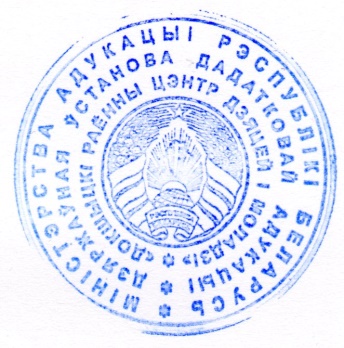 О.И.КостюкС.А.Янукович900 – 930940 – 10101020 – 10501100 – 11301140 – 1210НЕПОСЕДЫИзобразительное искусство/педагог Краско О.С./Музыка и пение/педагогСудник Т.И./Танцевально-развивающие игры/педагогСавулова В.П./ПОЗНАЙКИИзобразительное искусство/педагог Краско О.С./Обучение грамоте /педагогВойтехович А.В./Танцевально-развивающие игры/педагогСавулова В.П./Математика  /педагогВойтехович А.В./Музыка и пение/педагогСудник Т.И./